Оценка эффективности подпрограммы  «Развитие сельского хозяйства и регулирования рынков сельскохозяйственной продукции, сырья и продовольствия в Мари-Турекском муниципальном районе на 2020-2025 годы»                     за 2022годОценка эффективности подпрограммы  «Развитие сельского хозяйства и регулирования рынков сельскохозяйственной продукции, сырья и продовольствия в Мари-Турекском муниципальном районе на 2020-2025 годы»                     за 2022годОценка эффективности подпрограммы  «Развитие сельского хозяйства и регулирования рынков сельскохозяйственной продукции, сырья и продовольствия в Мари-Турекском муниципальном районе на 2020-2025 годы»                     за 2022годОценка эффективности подпрограммы  «Развитие сельского хозяйства и регулирования рынков сельскохозяйственной продукции, сырья и продовольствия в Мари-Турекском муниципальном районе на 2020-2025 годы»                     за 2022годОценка эффективности подпрограммы  «Развитие сельского хозяйства и регулирования рынков сельскохозяйственной продукции, сырья и продовольствия в Мари-Турекском муниципальном районе на 2020-2025 годы»                     за 2022годОценка эффективности подпрограммы  «Развитие сельского хозяйства и регулирования рынков сельскохозяйственной продукции, сырья и продовольствия в Мари-Турекском муниципальном районе на 2020-2025 годы»                     за 2022годОценка эффективности подпрограммы  «Развитие сельского хозяйства и регулирования рынков сельскохозяйственной продукции, сырья и продовольствия в Мари-Турекском муниципальном районе на 2020-2025 годы»                     за 2022годОценка эффективности подпрограммы  «Развитие сельского хозяйства и регулирования рынков сельскохозяйственной продукции, сырья и продовольствия в Мари-Турекском муниципальном районе на 2020-2025 годы»                     за 2022годОценка эффективности подпрограммы  «Развитие сельского хозяйства и регулирования рынков сельскохозяйственной продукции, сырья и продовольствия в Мари-Турекском муниципальном районе на 2020-2025 годы»                     за 2022годОценка эффективности подпрограммы  «Развитие сельского хозяйства и регулирования рынков сельскохозяйственной продукции, сырья и продовольствия в Мари-Турекском муниципальном районе на 2020-2025 годы»                     за 2022годОценка эффективности подпрограммы  «Развитие сельского хозяйства и регулирования рынков сельскохозяйственной продукции, сырья и продовольствия в Мари-Турекском муниципальном районе на 2020-2025 годы»                     за 2022годОценка эффективности подпрограммы  «Развитие сельского хозяйства и регулирования рынков сельскохозяйственной продукции, сырья и продовольствия в Мари-Турекском муниципальном районе на 2020-2025 годы»                     за 2022год1. Оценка степени реализации мероприятий1. Оценка степени реализации мероприятий1. Оценка степени реализации мероприятий1. Оценка степени реализации мероприятийСРм = Мв/МСРм - степень реализации мероприятийСРм - степень реализации мероприятийСРм - степень реализации мероприятийСРм - степень реализации мероприятийМв - количество мероприятий, выполненных в полном объеме, из числа мероприятий, запланированных к реализации в отчетном годуМв - количество мероприятий, выполненных в полном объеме, из числа мероприятий, запланированных к реализации в отчетном годуМв - количество мероприятий, выполненных в полном объеме, из числа мероприятий, запланированных к реализации в отчетном годуМв - количество мероприятий, выполненных в полном объеме, из числа мероприятий, запланированных к реализации в отчетном годуМв - количество мероприятий, выполненных в полном объеме, из числа мероприятий, запланированных к реализации в отчетном годуМв - количество мероприятий, выполненных в полном объеме, из числа мероприятий, запланированных к реализации в отчетном годуМв - количество мероприятий, выполненных в полном объеме, из числа мероприятий, запланированных к реализации в отчетном годуМв - количество мероприятий, выполненных в полном объеме, из числа мероприятий, запланированных к реализации в отчетном годуМв - количество мероприятий, выполненных в полном объеме, из числа мероприятий, запланированных к реализации в отчетном годуМв - количество мероприятий, выполненных в полном объеме, из числа мероприятий, запланированных к реализации в отчетном годуМв - количество мероприятий, выполненных в полном объеме, из числа мероприятий, запланированных к реализации в отчетном годуМв - количество мероприятий, выполненных в полном объеме, из числа мероприятий, запланированных к реализации в отчетном годуМв - количество мероприятий, выполненных в полном объеме, из числа мероприятий, запланированных к реализации в отчетном годуМв - количество мероприятий, выполненных в полном объеме, из числа мероприятий, запланированных к реализации в отчетном годуМв - количество мероприятий, выполненных в полном объеме, из числа мероприятий, запланированных к реализации в отчетном годуМв - количество мероприятий, выполненных в полном объеме, из числа мероприятий, запланированных к реализации в отчетном годуМв - количество мероприятий, выполненных в полном объеме, из числа мероприятий, запланированных к реализации в отчетном годуМв - количество мероприятий, выполненных в полном объеме, из числа мероприятий, запланированных к реализации в отчетном годуМ - общее количество мероприятий, запланированных к реализации 
в отчетном годуМ - общее количество мероприятий, запланированных к реализации 
в отчетном годуМ - общее количество мероприятий, запланированных к реализации 
в отчетном годуМ - общее количество мероприятий, запланированных к реализации 
в отчетном годуМ - общее количество мероприятий, запланированных к реализации 
в отчетном годуМ - общее количество мероприятий, запланированных к реализации 
в отчетном годуМ - общее количество мероприятий, запланированных к реализации 
в отчетном годуМ - общее количество мероприятий, запланированных к реализации 
в отчетном годуМ - общее количество мероприятий, запланированных к реализации 
в отчетном годуМ - общее количество мероприятий, запланированных к реализации 
в отчетном годуМ - общее количество мероприятий, запланированных к реализации 
в отчетном годуМ - общее количество мероприятий, запланированных к реализации 
в отчетном годуМ - общее количество мероприятий, запланированных к реализации 
в отчетном годуМ - общее количество мероприятий, запланированных к реализации 
в отчетном годуМ - общее количество мероприятий, запланированных к реализации 
в отчетном годуМ - общее количество мероприятий, запланированных к реализации 
в отчетном годуМ - общее количество мероприятий, запланированных к реализации 
в отчетном годуМ - общее количество мероприятий, запланированных к реализации 
в отчетном году1 мероприятие:Развитие отраслей агропромышленного комплекса, обеспечивающих ускоренный рост основных видов сельскохозяйственной продукции, сырья и продовольствияРазвитие отраслей агропромышленного комплекса, обеспечивающих ускоренный рост основных видов сельскохозяйственной продукции, сырья и продовольствияРазвитие отраслей агропромышленного комплекса, обеспечивающих ускоренный рост основных видов сельскохозяйственной продукции, сырья и продовольствияРазвитие отраслей агропромышленного комплекса, обеспечивающих ускоренный рост основных видов сельскохозяйственной продукции, сырья и продовольствияРазвитие отраслей агропромышленного комплекса, обеспечивающих ускоренный рост основных видов сельскохозяйственной продукции, сырья и продовольствияРазвитие отраслей агропромышленного комплекса, обеспечивающих ускоренный рост основных видов сельскохозяйственной продукции, сырья и продовольствияРазвитие отраслей агропромышленного комплекса, обеспечивающих ускоренный рост основных видов сельскохозяйственной продукции, сырья и продовольствияРазвитие отраслей агропромышленного комплекса, обеспечивающих ускоренный рост основных видов сельскохозяйственной продукции, сырья и продовольствияПоказатели (целевые показатели) План по соглашению 2022 г.План по соглашению 2022 г.План по соглашению 2022 г.Факт
2022 г.Факт
2022 г.Отклонение 
от плана                              (+/-)% выполнения% выполненияВовлечение в оборот выбывших сельскохозяйственных угодий за счет проведения культуртехнических работ                                                                                                                                                                                                                                                      сельскохозяйственными товаропроизводителями, тыс. га0,3470,3470,3470,7550,755+408,0217,6217,6Валовой сбор зерновых и зернобобовых культур 
в хозяйствах всех категорий, тыс.тонн50,150,150,170,570,5+20,4140,7140,7Валовой сбор масличных культур (за исключением рапса и сои) в сельскохозяйственных организациях, крестьянских (фермерских) хозяйствах, включая индивидуальных предпринимателей0,020,020,020,40,4+0,03820раз20разРазмер посевных площадей, занятых под зерновыми, зернобобовыми и кормовыми сельскохозяйственными культурами, тыс.га41,741,741,742,342,3+0,6101,4101,4Доля площади, засеваемой элитными семенами, в общей площади посевов, % 3,43,43,45,05,0+1,6147,0147,0Производство скота и птицы 
на убой в хозяйствах всех категорий (в живом весе), тыс.тонн20,3420,3420,3425,6725,67+5,33126,2126,2Производство скота и птицы 
на убой в сельскохозяйственных организациях, крестьянских (фермерских) хозяйствах, включая индивидуальных предпринимателей19,5519,5519,5524,5724,57+5,02125,7125,7Производство молока 
в хозяйствах всех категорий16,216,216,218,1818,18+1,98112,2112,2Производство молока 
в сельскохозяйственных организациях, крестьянских (фермерских) хозяйствах, включая индивидуальных предпринимателей, тыс. тонн11,111,111,113,2213,22+2,12119,1119,1Численность товарного поголовья коров специализированных мясных пород в сельскохозяйственных организациях, крестьянских (фермерских) хозяйствах, включая индивидуальных предпринимателей, тыс. гол.0,0100,0100,01000-0,010Поголовье крупного рогатого скота специализированных мясных пород и помесного скота, полученного от скрещивания со специализированными мясными породами, в сельскохозяйственных организациях, крестьянских (фермерских) хозяйствах, включая индивидуальных предпринимателей, тыс.гол.0,1500,1500,15000-0,150 Племенное условное маточное поголовье сельскохозяйственных животных 0,5680,5680,5680,5680,5680100100Производство муки из зерновых культур, овощных и других растительных культур, смеси из них, тыс.тонн3,53,53,50,8590,859-2,64124,524,5Производство крупы, тыс.тонн2,72,72,72,5802,580-0,12095,595,5Производство масла сливочного, тыс.тонн0,0130,0130,0130,0050,005-0,00838,538,5Производство сыров и      сырных продуктов, тыс.тонн0,0140,0140,0140,0070,007-0,00750,050,0Средний показатель по мероприятию199,9199,92 мероприятие:Техническая модернизация агропромышленного комплексаТехническая модернизация агропромышленного комплексаТехническая модернизация агропромышленного комплексаТехническая модернизация агропромышленного комплексаТехническая модернизация агропромышленного комплексаТехническая модернизация агропромышленного комплексаТехническая модернизация агропромышленного комплексаТехническая модернизация агропромышленного комплексаПоказатели (целевые показатели) результативности предоставления субсидийПлан по соглашению 2022 г.План по соглашению 2022 г.План по соглашению 2022 г.Факт
2022 г.Факт
2022 г.Отклонение 
от плана                              (+/-)% выполнения% выполненияКоличество приобретенной новой техники сельскохозяйственными товаропроизводителями:1010101414+4140140тракторы, ед.77799+2128,6128,6зерноуборочные комбайны, ед.22244+2200200кормоуборочные комбайны, ед.11111100100Средний показатель по мероприятиюИз 2-х  мероприятий в 2022 году реализовывались 2.По первому мероприятию выполнение составило 199,9%  (свыше 95%), что соответствует статусу "выполнено в полном объеме". Из 2-х  мероприятий в 2022 году реализовывались 2.По первому мероприятию выполнение составило 199,9%  (свыше 95%), что соответствует статусу "выполнено в полном объеме". Из 2-х  мероприятий в 2022 году реализовывались 2.По первому мероприятию выполнение составило 199,9%  (свыше 95%), что соответствует статусу "выполнено в полном объеме". Из 2-х  мероприятий в 2022 году реализовывались 2.По первому мероприятию выполнение составило 199,9%  (свыше 95%), что соответствует статусу "выполнено в полном объеме". Из 2-х  мероприятий в 2022 году реализовывались 2.По первому мероприятию выполнение составило 199,9%  (свыше 95%), что соответствует статусу "выполнено в полном объеме". Из 2-х  мероприятий в 2022 году реализовывались 2.По первому мероприятию выполнение составило 199,9%  (свыше 95%), что соответствует статусу "выполнено в полном объеме". По второму  мероприятию выполнение составило 140%  (свыше 95 %), что соответствует статусу "выполнено в полном объеме". СРм = 2:2 = 1Финансирование по данной подпрограмме и в целом по Программе не предусмотрено.По второму  мероприятию выполнение составило 140%  (свыше 95 %), что соответствует статусу "выполнено в полном объеме". СРм = 2:2 = 1Финансирование по данной подпрограмме и в целом по Программе не предусмотрено.По второму  мероприятию выполнение составило 140%  (свыше 95 %), что соответствует статусу "выполнено в полном объеме". СРм = 2:2 = 1Финансирование по данной подпрограмме и в целом по Программе не предусмотрено.По второму  мероприятию выполнение составило 140%  (свыше 95 %), что соответствует статусу "выполнено в полном объеме". СРм = 2:2 = 1Финансирование по данной подпрограмме и в целом по Программе не предусмотрено.По второму  мероприятию выполнение составило 140%  (свыше 95 %), что соответствует статусу "выполнено в полном объеме". СРм = 2:2 = 1Финансирование по данной подпрограмме и в целом по Программе не предусмотрено.По второму  мероприятию выполнение составило 140%  (свыше 95 %), что соответствует статусу "выполнено в полном объеме". СРм = 2:2 = 1Финансирование по данной подпрограмме и в целом по Программе не предусмотрено.По второму  мероприятию выполнение составило 140%  (свыше 95 %), что соответствует статусу "выполнено в полном объеме". СРм = 2:2 = 1Финансирование по данной подпрограмме и в целом по Программе не предусмотрено.По второму  мероприятию выполнение составило 140%  (свыше 95 %), что соответствует статусу "выполнено в полном объеме". СРм = 2:2 = 1Финансирование по данной подпрограмме и в целом по Программе не предусмотрено.По второму  мероприятию выполнение составило 140%  (свыше 95 %), что соответствует статусу "выполнено в полном объеме". СРм = 2:2 = 1Финансирование по данной подпрограмме и в целом по Программе не предусмотрено.По второму  мероприятию выполнение составило 140%  (свыше 95 %), что соответствует статусу "выполнено в полном объеме". СРм = 2:2 = 1Финансирование по данной подпрограмме и в целом по Программе не предусмотрено.По второму  мероприятию выполнение составило 140%  (свыше 95 %), что соответствует статусу "выполнено в полном объеме". СРм = 2:2 = 1Финансирование по данной подпрограмме и в целом по Программе не предусмотрено.По второму  мероприятию выполнение составило 140%  (свыше 95 %), что соответствует статусу "выполнено в полном объеме". СРм = 2:2 = 1Финансирование по данной подпрограмме и в целом по Программе не предусмотрено.2. Оценка степени достижения целей и решения задач подпрограммы, входящих 
в муниципальную программу2. Оценка степени достижения целей и решения задач подпрограммы, входящих 
в муниципальную программу2. Оценка степени достижения целей и решения задач подпрограммы, входящих 
в муниципальную программу2. Оценка степени достижения целей и решения задач подпрограммы, входящих 
в муниципальную программу2. Оценка степени достижения целей и решения задач подпрограммы, входящих 
в муниципальную программу2. Оценка степени достижения целей и решения задач подпрограммы, входящих 
в муниципальную программу2. Оценка степени достижения целей и решения задач подпрограммы, входящих 
в муниципальную программу2. Оценка степени достижения целей и решения задач подпрограммы, входящих 
в муниципальную программу2. Оценка степени достижения целей и решения задач подпрограммы, входящих 
в муниципальную программу2. Оценка степени достижения целей и решения задач подпрограммы, входящих 
в муниципальную программу2. Оценка степени достижения целей и решения задач подпрограммы, входящих 
в муниципальную программу2. Оценка степени достижения целей и решения задач подпрограммы, входящих 
в муниципальную программу2. Оценка степени достижения целей и решения задач подпрограммы, входящих 
в муниципальную программу2. Оценка степени достижения целей и решения задач подпрограммы, входящих 
в муниципальную программу2. Оценка степени достижения целей и решения задач подпрограммы, входящих 
в муниципальную программу2. Оценка степени достижения целей и решения задач подпрограммы, входящих 
в муниципальную программу2. Оценка степени достижения целей и решения задач подпрограммы, входящих 
в муниципальную программу2. Оценка степени достижения целей и решения задач подпрограммы, входящих 
в муниципальную программуСДп/ппз = ЗПп/пф / ЗПп/ппСДп/ппз - степень достижения планового значения показателя (индикатора), характеризующего цели и задачи подпрограммыСДп/ппз - степень достижения планового значения показателя (индикатора), характеризующего цели и задачи подпрограммыСДп/ппз - степень достижения планового значения показателя (индикатора), характеризующего цели и задачи подпрограммыСДп/ппз - степень достижения планового значения показателя (индикатора), характеризующего цели и задачи подпрограммыСДп/ппз - степень достижения планового значения показателя (индикатора), характеризующего цели и задачи подпрограммыСДп/ппз - степень достижения планового значения показателя (индикатора), характеризующего цели и задачи подпрограммыСДп/ппз - степень достижения планового значения показателя (индикатора), характеризующего цели и задачи подпрограммыСДп/ппз - степень достижения планового значения показателя (индикатора), характеризующего цели и задачи подпрограммыСДп/ппз - степень достижения планового значения показателя (индикатора), характеризующего цели и задачи подпрограммыСДп/ппз - степень достижения планового значения показателя (индикатора), характеризующего цели и задачи подпрограммыСДп/ппз - степень достижения планового значения показателя (индикатора), характеризующего цели и задачи подпрограммыСДп/ппз - степень достижения планового значения показателя (индикатора), характеризующего цели и задачи подпрограммыСДп/ппз - степень достижения планового значения показателя (индикатора), характеризующего цели и задачи подпрограммыСДп/ппз - степень достижения планового значения показателя (индикатора), характеризующего цели и задачи подпрограммыСДп/ппз - степень достижения планового значения показателя (индикатора), характеризующего цели и задачи подпрограммыСДп/ппз - степень достижения планового значения показателя (индикатора), характеризующего цели и задачи подпрограммыСДп/ппз - степень достижения планового значения показателя (индикатора), характеризующего цели и задачи подпрограммыСДп/ппз - степень достижения планового значения показателя (индикатора), характеризующего цели и задачи подпрограммыСДп/ппз - степень достижения планового значения показателя (индикатора), характеризующего цели и задачи подпрограммыСДп/ппз - степень достижения планового значения показателя (индикатора), характеризующего цели и задачи подпрограммыСДп/ппз - степень достижения планового значения показателя (индикатора), характеризующего цели и задачи подпрограммыСДп/ппз - степень достижения планового значения показателя (индикатора), характеризующего цели и задачи подпрограммыСДп/ппз - степень достижения планового значения показателя (индикатора), характеризующего цели и задачи подпрограммыСДп/ппз - степень достижения планового значения показателя (индикатора), характеризующего цели и задачи подпрограммыЗПп/пф - значение показателя (индикатора), характеризующего цели и задачи подпрограммы, фактически достигнутое на конец отчетного периодаЗПп/пф - значение показателя (индикатора), характеризующего цели и задачи подпрограммы, фактически достигнутое на конец отчетного периодаЗПп/пф - значение показателя (индикатора), характеризующего цели и задачи подпрограммы, фактически достигнутое на конец отчетного периодаЗПп/пф - значение показателя (индикатора), характеризующего цели и задачи подпрограммы, фактически достигнутое на конец отчетного периодаЗПп/пф - значение показателя (индикатора), характеризующего цели и задачи подпрограммы, фактически достигнутое на конец отчетного периодаЗПп/пф - значение показателя (индикатора), характеризующего цели и задачи подпрограммы, фактически достигнутое на конец отчетного периодаЗПп/пф - значение показателя (индикатора), характеризующего цели и задачи подпрограммы, фактически достигнутое на конец отчетного периодаЗПп/пф - значение показателя (индикатора), характеризующего цели и задачи подпрограммы, фактически достигнутое на конец отчетного периодаЗПп/пф - значение показателя (индикатора), характеризующего цели и задачи подпрограммы, фактически достигнутое на конец отчетного периодаЗПп/пф - значение показателя (индикатора), характеризующего цели и задачи подпрограммы, фактически достигнутое на конец отчетного периодаЗПп/пф - значение показателя (индикатора), характеризующего цели и задачи подпрограммы, фактически достигнутое на конец отчетного периодаЗПп/пф - значение показателя (индикатора), характеризующего цели и задачи подпрограммы, фактически достигнутое на конец отчетного периодаЗПп/пф - значение показателя (индикатора), характеризующего цели и задачи подпрограммы, фактически достигнутое на конец отчетного периодаЗПп/пф - значение показателя (индикатора), характеризующего цели и задачи подпрограммы, фактически достигнутое на конец отчетного периодаЗПп/пф - значение показателя (индикатора), характеризующего цели и задачи подпрограммы, фактически достигнутое на конец отчетного периодаЗПп/пф - значение показателя (индикатора), характеризующего цели и задачи подпрограммы, фактически достигнутое на конец отчетного периодаЗПп/пф - значение показателя (индикатора), характеризующего цели и задачи подпрограммы, фактически достигнутое на конец отчетного периодаЗПп/пф - значение показателя (индикатора), характеризующего цели и задачи подпрограммы, фактически достигнутое на конец отчетного периодаЗПп/пф - значение показателя (индикатора), характеризующего цели и задачи подпрограммы, фактически достигнутое на конец отчетного периодаЗПп/пф - значение показателя (индикатора), характеризующего цели и задачи подпрограммы, фактически достигнутое на конец отчетного периодаЗПп/пф - значение показателя (индикатора), характеризующего цели и задачи подпрограммы, фактически достигнутое на конец отчетного периодаЗПп/пф - значение показателя (индикатора), характеризующего цели и задачи подпрограммы, фактически достигнутое на конец отчетного периодаЗПп/пф - значение показателя (индикатора), характеризующего цели и задачи подпрограммы, фактически достигнутое на конец отчетного периодаЗПп/пф - значение показателя (индикатора), характеризующего цели и задачи подпрограммы, фактически достигнутое на конец отчетного периодаЗПп/пп - плановое значение показателя (индикатора), характеризующего цели и задачи подпрограммыЗПп/пп - плановое значение показателя (индикатора), характеризующего цели и задачи подпрограммыЗПп/пп - плановое значение показателя (индикатора), характеризующего цели и задачи подпрограммыЗПп/пп - плановое значение показателя (индикатора), характеризующего цели и задачи подпрограммыЗПп/пп - плановое значение показателя (индикатора), характеризующего цели и задачи подпрограммыЗПп/пп - плановое значение показателя (индикатора), характеризующего цели и задачи подпрограммыЗПп/пп - плановое значение показателя (индикатора), характеризующего цели и задачи подпрограммыЗПп/пп - плановое значение показателя (индикатора), характеризующего цели и задачи подпрограммыЗПп/пп - плановое значение показателя (индикатора), характеризующего цели и задачи подпрограммыЗПп/пп - плановое значение показателя (индикатора), характеризующего цели и задачи подпрограммыЗПп/пп - плановое значение показателя (индикатора), характеризующего цели и задачи подпрограммыЗПп/пп - плановое значение показателя (индикатора), характеризующего цели и задачи подпрограммыЗПп/пп - плановое значение показателя (индикатора), характеризующего цели и задачи подпрограммыЗПп/пп - плановое значение показателя (индикатора), характеризующего цели и задачи подпрограммыЗПп/пп - плановое значение показателя (индикатора), характеризующего цели и задачи подпрограммыЗПп/пп - плановое значение показателя (индикатора), характеризующего цели и задачи подпрограммыЗПп/пп - плановое значение показателя (индикатора), характеризующего цели и задачи подпрограммыЗПп/пп - плановое значение показателя (индикатора), характеризующего цели и задачи подпрограммыЗПп/пп - плановое значение показателя (индикатора), характеризующего цели и задачи подпрограммыЗПп/пп - плановое значение показателя (индикатора), характеризующего цели и задачи подпрограммыЗПп/пп - плановое значение показателя (индикатора), характеризующего цели и задачи подпрограммыЗПп/пп - плановое значение показателя (индикатора), характеризующего цели и задачи подпрограммыЗПп/пп - плановое значение показателя (индикатора), характеризующего цели и задачи подпрограммыЗПп/пп - плановое значение показателя (индикатора), характеризующего цели и задачи подпрограммы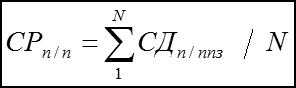 СРп/п - степень реализации подпрограммыСРп/п - степень реализации подпрограммыСРп/п - степень реализации подпрограммыСРп/п - степень реализации подпрограммыСДп/ппз - степень достижения планового значения показателя (индикатора), характеризующего цели и задачи подпрограммыСДп/ппз - степень достижения планового значения показателя (индикатора), характеризующего цели и задачи подпрограммыСДп/ппз - степень достижения планового значения показателя (индикатора), характеризующего цели и задачи подпрограммыСДп/ппз - степень достижения планового значения показателя (индикатора), характеризующего цели и задачи подпрограммыСДп/ппз - степень достижения планового значения показателя (индикатора), характеризующего цели и задачи подпрограммыСДп/ппз - степень достижения планового значения показателя (индикатора), характеризующего цели и задачи подпрограммыСДп/ппз - степень достижения планового значения показателя (индикатора), характеризующего цели и задачи подпрограммыСДп/ппз - степень достижения планового значения показателя (индикатора), характеризующего цели и задачи подпрограммыСДп/ппз - степень достижения планового значения показателя (индикатора), характеризующего цели и задачи подпрограммыСДп/ппз - степень достижения планового значения показателя (индикатора), характеризующего цели и задачи подпрограммыСДп/ппз - степень достижения планового значения показателя (индикатора), характеризующего цели и задачи подпрограммыСДп/ппз - степень достижения планового значения показателя (индикатора), характеризующего цели и задачи подпрограммыСДп/ппз - степень достижения планового значения показателя (индикатора), характеризующего цели и задачи подпрограммыСДп/ппз - степень достижения планового значения показателя (индикатора), характеризующего цели и задачи подпрограммыСДп/ппз - степень достижения планового значения показателя (индикатора), характеризующего цели и задачи подпрограммыСДп/ппз - степень достижения планового значения показателя (индикатора), характеризующего цели и задачи подпрограммыСДп/ппз - степень достижения планового значения показателя (индикатора), характеризующего цели и задачи подпрограммыСДп/ппз - степень достижения планового значения показателя (индикатора), характеризующего цели и задачи подпрограммыСДп/ппз - степень достижения планового значения показателя (индикатора), характеризующего цели и задачи подпрограммыСДп/ппз - степень достижения планового значения показателя (индикатора), характеризующего цели и задачи подпрограммыСДп/ппз - степень достижения планового значения показателя (индикатора), характеризующего цели и задачи подпрограммыСДп/ппз - степень достижения планового значения показателя (индикатора), характеризующего цели и задачи подпрограммыСДп/ппз - степень достижения планового значения показателя (индикатора), характеризующего цели и задачи подпрограммыСДп/ппз - степень достижения планового значения показателя (индикатора), характеризующего цели и задачи подпрограммыN - число показателей (индикаторов), характеризующих цели и задачи подпрограммыN - число показателей (индикаторов), характеризующих цели и задачи подпрограммыN - число показателей (индикаторов), характеризующих цели и задачи подпрограммыN - число показателей (индикаторов), характеризующих цели и задачи подпрограммыN - число показателей (индикаторов), характеризующих цели и задачи подпрограммыN - число показателей (индикаторов), характеризующих цели и задачи подпрограммыN - число показателей (индикаторов), характеризующих цели и задачи подпрограммыN - число показателей (индикаторов), характеризующих цели и задачи подпрограммыN - число показателей (индикаторов), характеризующих цели и задачи подпрограммыN - число показателей (индикаторов), характеризующих цели и задачи подпрограммыN - число показателей (индикаторов), характеризующих цели и задачи подпрограммыN - число показателей (индикаторов), характеризующих цели и задачи подпрограммыНаименование показателяНаименование показателяНаименование показателяНаименование показателяЦелевой показатель 
на 2022 г.Целевой показатель 
на 2022 г.Факт 
2022 г.Отклонение                              (+/-)Отклонение                              (+/-)% выпол-нения% выпол-нения% выпол-ненияПодпрограмма «»Развитие сельского хозяйства и регулирования рынков сельскохозяйственной продукции, сырья и продовольствия в Мари-Турекском муниципальном районе на 2020-2025 годыПодпрограмма «»Развитие сельского хозяйства и регулирования рынков сельскохозяйственной продукции, сырья и продовольствия в Мари-Турекском муниципальном районе на 2020-2025 годыПодпрограмма «»Развитие сельского хозяйства и регулирования рынков сельскохозяйственной продукции, сырья и продовольствия в Мари-Турекском муниципальном районе на 2020-2025 годыПодпрограмма «»Развитие сельского хозяйства и регулирования рынков сельскохозяйственной продукции, сырья и продовольствия в Мари-Турекском муниципальном районе на 2020-2025 годыПодпрограмма «»Развитие сельского хозяйства и регулирования рынков сельскохозяйственной продукции, сырья и продовольствия в Мари-Турекском муниципальном районе на 2020-2025 годыПодпрограмма «»Развитие сельского хозяйства и регулирования рынков сельскохозяйственной продукции, сырья и продовольствия в Мари-Турекском муниципальном районе на 2020-2025 годыПодпрограмма «»Развитие сельского хозяйства и регулирования рынков сельскохозяйственной продукции, сырья и продовольствия в Мари-Турекском муниципальном районе на 2020-2025 годыПодпрограмма «»Развитие сельского хозяйства и регулирования рынков сельскохозяйственной продукции, сырья и продовольствия в Мари-Турекском муниципальном районе на 2020-2025 годыПодпрограмма «»Развитие сельского хозяйства и регулирования рынков сельскохозяйственной продукции, сырья и продовольствия в Мари-Турекском муниципальном районе на 2020-2025 годыПодпрограмма «»Развитие сельского хозяйства и регулирования рынков сельскохозяйственной продукции, сырья и продовольствия в Мари-Турекском муниципальном районе на 2020-2025 годыПодпрограмма «»Развитие сельского хозяйства и регулирования рынков сельскохозяйственной продукции, сырья и продовольствия в Мари-Турекском муниципальном районе на 2020-2025 годыПодпрограмма «»Развитие сельского хозяйства и регулирования рынков сельскохозяйственной продукции, сырья и продовольствия в Мари-Турекском муниципальном районе на 2020-2025 годыВовлечение в оборот выбывших сельскохозяйственных угодий за счет проведения культуртехнических работ сельскохозяйственными товаропроизводителями, тыс. гаВовлечение в оборот выбывших сельскохозяйственных угодий за счет проведения культуртехнических работ сельскохозяйственными товаропроизводителями, тыс. гаВовлечение в оборот выбывших сельскохозяйственных угодий за счет проведения культуртехнических работ сельскохозяйственными товаропроизводителями, тыс. гаВовлечение в оборот выбывших сельскохозяйственных угодий за счет проведения культуртехнических работ сельскохозяйственными товаропроизводителями, тыс. га0,3470,3470,755+0,408+0,408217,6217,6217,6100Количество приобретенной новой техники сельскохозяйственными товаропроизводителями:Количество приобретенной новой техники сельскохозяйственными товаропроизводителями:Количество приобретенной новой техники сельскохозяйственными товаропроизводителями:Количество приобретенной новой техники сельскохозяйственными товаропроизводителями:101014+4+4140140140100тракторы, ед.тракторы, ед.тракторы, ед.тракторы, ед.779+2+2128,6128,6128,6зерноуборочные комбайны, ед.зерноуборочные комбайны, ед.зерноуборочные комбайны, ед.зерноуборочные комбайны, ед.224+2+2200200200кормоуборочные комбайны, ед.кормоуборочные комбайны, ед.кормоуборочные комбайны, ед.кормоуборочные комбайны, ед.11111100100100Валовой сбор зерновых и зернобобовых культур 
в хозяйствах всех категорий, тыс.тоннВаловой сбор зерновых и зернобобовых культур 
в хозяйствах всех категорий, тыс.тоннВаловой сбор зерновых и зернобобовых культур 
в хозяйствах всех категорий, тыс.тоннВаловой сбор зерновых и зернобобовых культур 
в хозяйствах всех категорий, тыс.тонн50,150,170,5+20,4+20,4140,7140,7140,7100Валовой сбор масличных культур (за исключением рапса и сои) в сельскохозяйственных организациях, крестьянских (фермерских) хозяйствах, включая индивидуальных предпринимателейВаловой сбор масличных культур (за исключением рапса и сои) в сельскохозяйственных организациях, крестьянских (фермерских) хозяйствах, включая индивидуальных предпринимателейВаловой сбор масличных культур (за исключением рапса и сои) в сельскохозяйственных организациях, крестьянских (фермерских) хозяйствах, включая индивидуальных предпринимателейВаловой сбор масличных культур (за исключением рапса и сои) в сельскохозяйственных организациях, крестьянских (фермерских) хозяйствах, включая индивидуальных предпринимателей0,020,020,4+0,38+0,3820 раз20 раз20 раз100Размер посевных площадей, занятых под зерновыми, зернобобовыми и кормовыми сельскохозяйственными культурами, тыс.гаРазмер посевных площадей, занятых под зерновыми, зернобобовыми и кормовыми сельскохозяйственными культурами, тыс.гаРазмер посевных площадей, занятых под зерновыми, зернобобовыми и кормовыми сельскохозяйственными культурами, тыс.гаРазмер посевных площадей, занятых под зерновыми, зернобобовыми и кормовыми сельскохозяйственными культурами, тыс.га41,741,743,4+1,7+1,7101,4101,4101,4100Доля площади, засеваемой элитными семенами, в общей площади посевов, % Доля площади, засеваемой элитными семенами, в общей площади посевов, % Доля площади, засеваемой элитными семенами, в общей площади посевов, % Доля площади, засеваемой элитными семенами, в общей площади посевов, % 3,43,45,0+1,6+1,6147,0147,0147,0100Производство скота и птицы 
на убой в хозяйствах всех категорий (в живом весе), тыс.тоннПроизводство скота и птицы 
на убой в хозяйствах всех категорий (в живом весе), тыс.тоннПроизводство скота и птицы 
на убой в хозяйствах всех категорий (в живом весе), тыс.тоннПроизводство скота и птицы 
на убой в хозяйствах всех категорий (в живом весе), тыс.тонн20,3420,3425,67+5,33+5,33126,2126,2126,2100Производство скота и птицы 
на убой в сельскохозяйственных организациях, крестьянских (фермерских) хозяйствах, включая индивидуальных предпринимателейПроизводство скота и птицы 
на убой в сельскохозяйственных организациях, крестьянских (фермерских) хозяйствах, включая индивидуальных предпринимателейПроизводство скота и птицы 
на убой в сельскохозяйственных организациях, крестьянских (фермерских) хозяйствах, включая индивидуальных предпринимателейПроизводство скота и птицы 
на убой в сельскохозяйственных организациях, крестьянских (фермерских) хозяйствах, включая индивидуальных предпринимателей19,5519,5524,57+5,02+5,02125,7125,7125,7100Производство молока 
в хозяйствах всех категорийПроизводство молока 
в хозяйствах всех категорийПроизводство молока 
в хозяйствах всех категорийПроизводство молока 
в хозяйствах всех категорий16,216,218,18+1,98+1,98112,2112,2112,2100Производство молока 
в сельскохозяйственных организациях, крестьянских (фермерских) хозяйствах, включая индивидуальных предпринимателей, тыс. тоннПроизводство молока 
в сельскохозяйственных организациях, крестьянских (фермерских) хозяйствах, включая индивидуальных предпринимателей, тыс. тоннПроизводство молока 
в сельскохозяйственных организациях, крестьянских (фермерских) хозяйствах, включая индивидуальных предпринимателей, тыс. тоннПроизводство молока 
в сельскохозяйственных организациях, крестьянских (фермерских) хозяйствах, включая индивидуальных предпринимателей, тыс. тонн11,111,113,22+2,12+2,12119,1119,1119,1100Численность товарного поголовья коров специализированных мясных пород в сельскохозяйственных организациях, крестьянских (фермерских) хозяйствах, включая индивидуальных предпринимателей, тыс.гол.Численность товарного поголовья коров специализированных мясных пород в сельскохозяйственных организациях, крестьянских (фермерских) хозяйствах, включая индивидуальных предпринимателей, тыс.гол.Численность товарного поголовья коров специализированных мясных пород в сельскохозяйственных организациях, крестьянских (фермерских) хозяйствах, включая индивидуальных предпринимателей, тыс.гол.Численность товарного поголовья коров специализированных мясных пород в сельскохозяйственных организациях, крестьянских (фермерских) хозяйствах, включая индивидуальных предпринимателей, тыс.гол.0,0100,0100-0,01-0,01Поголовье крупного рогатого скота специализированных мясных пород и помесного скота, полученного от скрещивания со специализированными мясными породами, в сельскохозяйственных организациях, крестьянских (фермерских) хозяйствах, включая индивидуальных предпринимателей, тыс.гол.Поголовье крупного рогатого скота специализированных мясных пород и помесного скота, полученного от скрещивания со специализированными мясными породами, в сельскохозяйственных организациях, крестьянских (фермерских) хозяйствах, включая индивидуальных предпринимателей, тыс.гол.Поголовье крупного рогатого скота специализированных мясных пород и помесного скота, полученного от скрещивания со специализированными мясными породами, в сельскохозяйственных организациях, крестьянских (фермерских) хозяйствах, включая индивидуальных предпринимателей, тыс.гол.Поголовье крупного рогатого скота специализированных мясных пород и помесного скота, полученного от скрещивания со специализированными мясными породами, в сельскохозяйственных организациях, крестьянских (фермерских) хозяйствах, включая индивидуальных предпринимателей, тыс.гол.0,1500,1500-0,150-0,150 Племенное условное маточное поголовье сельскохозяйственных животных  Племенное условное маточное поголовье сельскохозяйственных животных  Племенное условное маточное поголовье сельскохозяйственных животных  Племенное условное маточное поголовье сельскохозяйственных животных 0,5680,5680,56800100100100100Производство муки из зерновых культур, овощных и других растительных культур, смеси из них, тыс.тоннПроизводство муки из зерновых культур, овощных и других растительных культур, смеси из них, тыс.тоннПроизводство муки из зерновых культур, овощных и других растительных культур, смеси из них, тыс.тоннПроизводство муки из зерновых культур, овощных и других растительных культур, смеси из них, тыс.тонн3,53,50,859-2,641-2,64124,524,524,524,5Производство крупы, тыс.тоннПроизводство крупы, тыс.тоннПроизводство крупы, тыс.тоннПроизводство крупы, тыс.тонн2,72,72,580-0,120-0,12095,595,595,595,5Производство масла сливочного, тыс.тоннПроизводство масла сливочного, тыс.тоннПроизводство масла сливочного, тыс.тоннПроизводство масла сливочного, тыс.тонн0,0130,0130,005-0,008-0,00838,538,538,538,5Производство сыров и      сырных продуктов, тыс.тоннПроизводство сыров и      сырных продуктов, тыс.тоннПроизводство сыров и      сырных продуктов, тыс.тоннПроизводство сыров и      сырных продуктов, тыс.тонн0,0140,0140,007-0,007-0,00750,050,050,050,0Средний показатель по подпрограммеСредний показатель по подпрограммеСредний показатель по подпрограммеСредний показатель по подпрограммеСРп/п = (  100  + 100+ 100 + 100 ++100+100+100+100+100+ 100 + 24,5+95,5+38,5+50,5) / 17 = 71,1% или 0,7СРп/п = (  100  + 100+ 100 + 100 ++100+100+100+100+100+ 100 + 24,5+95,5+38,5+50,5) / 17 = 71,1% или 0,7СРп/п = (  100  + 100+ 100 + 100 ++100+100+100+100+100+ 100 + 24,5+95,5+38,5+50,5) / 17 = 71,1% или 0,7СРп/п = (  100  + 100+ 100 + 100 ++100+100+100+100+100+ 100 + 24,5+95,5+38,5+50,5) / 17 = 71,1% или 0,7СРп/п = (  100  + 100+ 100 + 100 ++100+100+100+100+100+ 100 + 24,5+95,5+38,5+50,5) / 17 = 71,1% или 0,7СРп/п = (  100  + 100+ 100 + 100 ++100+100+100+100+100+ 100 + 24,5+95,5+38,5+50,5) / 17 = 71,1% или 0,7СРп/п = (  100  + 100+ 100 + 100 ++100+100+100+100+100+ 100 + 24,5+95,5+38,5+50,5) / 17 = 71,1% или 0,7СРп/п = (  100  + 100+ 100 + 100 ++100+100+100+100+100+ 100 + 24,5+95,5+38,5+50,5) / 17 = 71,1% или 0,7СРп/п = (  100  + 100+ 100 + 100 ++100+100+100+100+100+ 100 + 24,5+95,5+38,5+50,5) / 17 = 71,1% или 0,7СРп/п = (  100  + 100+ 100 + 100 ++100+100+100+100+100+ 100 + 24,5+95,5+38,5+50,5) / 17 = 71,1% или 0,7СРп/п = (  100  + 100+ 100 + 100 ++100+100+100+100+100+ 100 + 24,5+95,5+38,5+50,5) / 17 = 71,1% или 0,7СРп/п = (  100  + 100+ 100 + 100 ++100+100+100+100+100+ 100 + 24,5+95,5+38,5+50,5) / 17 = 71,1% или 0,73. Оценка эффективности реализации подпрограммы, входящую в муниципальную программу3. Оценка эффективности реализации подпрограммы, входящую в муниципальную программу3. Оценка эффективности реализации подпрограммы, входящую в муниципальную программу3. Оценка эффективности реализации подпрограммы, входящую в муниципальную программу3. Оценка эффективности реализации подпрограммы, входящую в муниципальную программу3. Оценка эффективности реализации подпрограммы, входящую в муниципальную программу3. Оценка эффективности реализации подпрограммы, входящую в муниципальную программу3. Оценка эффективности реализации подпрограммы, входящую в муниципальную программу3. Оценка эффективности реализации подпрограммы, входящую в муниципальную программу3. Оценка эффективности реализации подпрограммы, входящую в муниципальную программу3. Оценка эффективности реализации подпрограммы, входящую в муниципальную программу3. Оценка эффективности реализации подпрограммы, входящую в муниципальную программу3. Оценка эффективности реализации подпрограммы, входящую в муниципальную программу3. Оценка эффективности реализации подпрограммы, входящую в муниципальную программу3. Оценка эффективности реализации подпрограммы, входящую в муниципальную программу3. Оценка эффективности реализации подпрограммы, входящую в муниципальную программу3. Оценка эффективности реализации подпрограммы, входящую в муниципальную программу3. Оценка эффективности реализации подпрограммы, входящую в муниципальную программу3. Оценка эффективности реализации подпрограммы, входящую в муниципальную программу3. Оценка эффективности реализации подпрограммы, входящую в муниципальную программу3. Оценка эффективности реализации подпрограммы, входящую в муниципальную программу3. Оценка эффективности реализации подпрограммы, входящую в муниципальную программу3. Оценка эффективности реализации подпрограммы, входящую в муниципальную программу3. Оценка эффективности реализации подпрограммы, входящую в муниципальную программуЭРп/п = СРп/п * ЭисЭРп/п - эффективность реализации подпрограммыЭРп/п - эффективность реализации подпрограммыЭРп/п - эффективность реализации подпрограммыЭРп/п - эффективность реализации подпрограммыЭРп/п - эффективность реализации подпрограммыЭРп/п - эффективность реализации подпрограммыСРп/п - степень реализации подпрограммыСРп/п - степень реализации подпрограммыСРп/п - степень реализации подпрограммыСРп/п - степень реализации подпрограммыЭис - эффективность использования средств бюджета Мари-Турекского муниципального района Эис - эффективность использования средств бюджета Мари-Турекского муниципального района Эис - эффективность использования средств бюджета Мари-Турекского муниципального района Эис - эффективность использования средств бюджета Мари-Турекского муниципального района Эис - эффективность использования средств бюджета Мари-Турекского муниципального района Эис - эффективность использования средств бюджета Мари-Турекского муниципального района Эис - эффективность использования средств бюджета Мари-Турекского муниципального района Эис - эффективность использования средств бюджета Мари-Турекского муниципального района Эис - эффективность использования средств бюджета Мари-Турекского муниципального района Эис - эффективность использования средств бюджета Мари-Турекского муниципального района Эис - эффективность использования средств бюджета Мари-Турекского муниципального района Эис - эффективность использования средств бюджета Мари-Турекского муниципального района Эис - эффективность использования средств бюджета Мари-Турекского муниципального района Эис - эффективность использования средств бюджета Мари-Турекского муниципального района Эис - эффективность использования средств бюджета Мари-Турекского муниципального района Эис - эффективность использования средств бюджета Мари-Турекского муниципального района Эис - эффективность использования средств бюджета Мари-Турекского муниципального района Эис - эффективность использования средств бюджета Мари-Турекского муниципального района Эис - эффективность использования средств бюджета Мари-Турекского муниципального района Эис - эффективность использования средств бюджета Мари-Турекского муниципального района Эис - эффективность использования средств бюджета Мари-Турекского муниципального района Эис - эффективность использования средств бюджета Мари-Турекского муниципального района Эис - эффективность использования средств бюджета Мари-Турекского муниципального района Эис - эффективность использования средств бюджета Мари-Турекского муниципального района На реализацию подпрограммы бюджетные ассигнования из бюджета Мари-Турекского муниципального района на отчетный финансовый год не предусматривались, эффективность реализации подпрограммы принимается равной степени реализации подпрограммы.На реализацию подпрограммы бюджетные ассигнования из бюджета Мари-Турекского муниципального района на отчетный финансовый год не предусматривались, эффективность реализации подпрограммы принимается равной степени реализации подпрограммы.На реализацию подпрограммы бюджетные ассигнования из бюджета Мари-Турекского муниципального района на отчетный финансовый год не предусматривались, эффективность реализации подпрограммы принимается равной степени реализации подпрограммы.На реализацию подпрограммы бюджетные ассигнования из бюджета Мари-Турекского муниципального района на отчетный финансовый год не предусматривались, эффективность реализации подпрограммы принимается равной степени реализации подпрограммы.На реализацию подпрограммы бюджетные ассигнования из бюджета Мари-Турекского муниципального района на отчетный финансовый год не предусматривались, эффективность реализации подпрограммы принимается равной степени реализации подпрограммы.На реализацию подпрограммы бюджетные ассигнования из бюджета Мари-Турекского муниципального района на отчетный финансовый год не предусматривались, эффективность реализации подпрограммы принимается равной степени реализации подпрограммы.На реализацию подпрограммы бюджетные ассигнования из бюджета Мари-Турекского муниципального района на отчетный финансовый год не предусматривались, эффективность реализации подпрограммы принимается равной степени реализации подпрограммы.На реализацию подпрограммы бюджетные ассигнования из бюджета Мари-Турекского муниципального района на отчетный финансовый год не предусматривались, эффективность реализации подпрограммы принимается равной степени реализации подпрограммы.На реализацию подпрограммы бюджетные ассигнования из бюджета Мари-Турекского муниципального района на отчетный финансовый год не предусматривались, эффективность реализации подпрограммы принимается равной степени реализации подпрограммы.На реализацию подпрограммы бюджетные ассигнования из бюджета Мари-Турекского муниципального района на отчетный финансовый год не предусматривались, эффективность реализации подпрограммы принимается равной степени реализации подпрограммы.На реализацию подпрограммы бюджетные ассигнования из бюджета Мари-Турекского муниципального района на отчетный финансовый год не предусматривались, эффективность реализации подпрограммы принимается равной степени реализации подпрограммы.На реализацию подпрограммы бюджетные ассигнования из бюджета Мари-Турекского муниципального района на отчетный финансовый год не предусматривались, эффективность реализации подпрограммы принимается равной степени реализации подпрограммы.ЭРп/п = 0,7 * 1 = 0,7 Эффективность реализации подпрограммы удовлетворительная.Эффективность реализации подпрограммы удовлетворительная.Эффективность реализации подпрограммы удовлетворительная.Эффективность реализации подпрограммы удовлетворительная.Эффективность реализации подпрограммы удовлетворительная.Эффективность реализации подпрограммы удовлетворительная.____________________________________________________________________________________________________________________________________Оценка эффективности муниципальной  программы за 2022 годОценка эффективности муниципальной  программы за 2022 годОценка эффективности муниципальной  программы за 2022 годОценка эффективности муниципальной  программы за 2022 годОценка эффективности муниципальной  программы за 2022 годОценка эффективности муниципальной  программы за 2022 годОценка эффективности муниципальной  программы за 2022 годОценка эффективности муниципальной  программы за 2022 годОценка эффективности муниципальной  программы за 2022 годОценка эффективности муниципальной  программы за 2022 годОценка эффективности муниципальной  программы за 2022 год1. Оценка степени достижения целей и решения задач
муниципальной  программы1. Оценка степени достижения целей и решения задач
муниципальной  программы1. Оценка степени достижения целей и решения задач
муниципальной  программы1. Оценка степени достижения целей и решения задач
муниципальной  программы1. Оценка степени достижения целей и решения задач
муниципальной  программы1. Оценка степени достижения целей и решения задач
муниципальной  программы1. Оценка степени достижения целей и решения задач
муниципальной  программы1. Оценка степени достижения целей и решения задач
муниципальной  программы1. Оценка степени достижения целей и решения задач
муниципальной  программы1. Оценка степени достижения целей и решения задач
муниципальной  программыСДмппз = ЗПмпф / ЗПмппСДмппз = ЗПмпф / ЗПмппСДмппз - степень достижения планового значения показателя (индикатора), 
характеризующего цели и задачи муниципальной программыСДмппз - степень достижения планового значения показателя (индикатора), 
характеризующего цели и задачи муниципальной программыСДмппз - степень достижения планового значения показателя (индикатора), 
характеризующего цели и задачи муниципальной программыСДмппз - степень достижения планового значения показателя (индикатора), 
характеризующего цели и задачи муниципальной программыСДмппз - степень достижения планового значения показателя (индикатора), 
характеризующего цели и задачи муниципальной программыСДмппз - степень достижения планового значения показателя (индикатора), 
характеризующего цели и задачи муниципальной программыСДмппз - степень достижения планового значения показателя (индикатора), 
характеризующего цели и задачи муниципальной программыСДмппз - степень достижения планового значения показателя (индикатора), 
характеризующего цели и задачи муниципальной программыСДмппз - степень достижения планового значения показателя (индикатора), 
характеризующего цели и задачи муниципальной программыСДмппз - степень достижения планового значения показателя (индикатора), 
характеризующего цели и задачи муниципальной программыСДмппз - степень достижения планового значения показателя (индикатора), 
характеризующего цели и задачи муниципальной программыЗПмпф - значение показателя (индикатора), характеризующего цели и задачи муниципальной программы, фактически достигнутое на конец отчетного периодаЗПмпф - значение показателя (индикатора), характеризующего цели и задачи муниципальной программы, фактически достигнутое на конец отчетного периодаЗПмпф - значение показателя (индикатора), характеризующего цели и задачи муниципальной программы, фактически достигнутое на конец отчетного периодаЗПмпф - значение показателя (индикатора), характеризующего цели и задачи муниципальной программы, фактически достигнутое на конец отчетного периодаЗПмпф - значение показателя (индикатора), характеризующего цели и задачи муниципальной программы, фактически достигнутое на конец отчетного периодаЗПмпф - значение показателя (индикатора), характеризующего цели и задачи муниципальной программы, фактически достигнутое на конец отчетного периодаЗПмпф - значение показателя (индикатора), характеризующего цели и задачи муниципальной программы, фактически достигнутое на конец отчетного периодаЗПмпф - значение показателя (индикатора), характеризующего цели и задачи муниципальной программы, фактически достигнутое на конец отчетного периодаЗПмпф - значение показателя (индикатора), характеризующего цели и задачи муниципальной программы, фактически достигнутое на конец отчетного периодаЗПмпф - значение показателя (индикатора), характеризующего цели и задачи муниципальной программы, фактически достигнутое на конец отчетного периодаЗПмпф - значение показателя (индикатора), характеризующего цели и задачи муниципальной программы, фактически достигнутое на конец отчетного периодаЗПмпф - значение показателя (индикатора), характеризующего цели и задачи муниципальной программы, фактически достигнутое на конец отчетного периодаЗПмпф - значение показателя (индикатора), характеризующего цели и задачи муниципальной программы, фактически достигнутое на конец отчетного периодаЗПмпф - значение показателя (индикатора), характеризующего цели и задачи муниципальной программы, фактически достигнутое на конец отчетного периодаЗПмпф - значение показателя (индикатора), характеризующего цели и задачи муниципальной программы, фактически достигнутое на конец отчетного периодаЗПмпф - значение показателя (индикатора), характеризующего цели и задачи муниципальной программы, фактически достигнутое на конец отчетного периодаЗПмпф - значение показателя (индикатора), характеризующего цели и задачи муниципальной программы, фактически достигнутое на конец отчетного периодаЗПмпф - значение показателя (индикатора), характеризующего цели и задачи муниципальной программы, фактически достигнутое на конец отчетного периодаЗПмпф - значение показателя (индикатора), характеризующего цели и задачи муниципальной программы, фактически достигнутое на конец отчетного периодаЗПмпф - значение показателя (индикатора), характеризующего цели и задачи муниципальной программы, фактически достигнутое на конец отчетного периодаЗПмпп - плановое значение показателя (индикатора), характеризующего цели и задачи муниципальной программыЗПмпп - плановое значение показателя (индикатора), характеризующего цели и задачи муниципальной программыЗПмпп - плановое значение показателя (индикатора), характеризующего цели и задачи муниципальной программыЗПмпп - плановое значение показателя (индикатора), характеризующего цели и задачи муниципальной программыЗПмпп - плановое значение показателя (индикатора), характеризующего цели и задачи муниципальной программыЗПмпп - плановое значение показателя (индикатора), характеризующего цели и задачи муниципальной программыЗПмпп - плановое значение показателя (индикатора), характеризующего цели и задачи муниципальной программыЗПмпп - плановое значение показателя (индикатора), характеризующего цели и задачи муниципальной программыЗПмпп - плановое значение показателя (индикатора), характеризующего цели и задачи муниципальной программыЗПмпп - плановое значение показателя (индикатора), характеризующего цели и задачи муниципальной программыЗПмпп - плановое значение показателя (индикатора), характеризующего цели и задачи муниципальной программыЗПмпп - плановое значение показателя (индикатора), характеризующего цели и задачи муниципальной программыЗПмпп - плановое значение показателя (индикатора), характеризующего цели и задачи муниципальной программыЗПмпп - плановое значение показателя (индикатора), характеризующего цели и задачи муниципальной программыЗПмпп - плановое значение показателя (индикатора), характеризующего цели и задачи муниципальной программыЗПмпп - плановое значение показателя (индикатора), характеризующего цели и задачи муниципальной программыЗПмпп - плановое значение показателя (индикатора), характеризующего цели и задачи муниципальной программыЗПмпп - плановое значение показателя (индикатора), характеризующего цели и задачи муниципальной программыЗПмпп - плановое значение показателя (индикатора), характеризующего цели и задачи муниципальной программыЗПмпп - плановое значение показателя (индикатора), характеризующего цели и задачи муниципальной программыНаименование показателяНаименование показателяЦелевой показатель 
на 2022 г.Факт 
2022 г.Факт 
2022 г.Отклонение                              (+/-)Отклонение                              (+/-)Отклонение                              (+/-)% выпол-
нения% выпол-
ненияИндекс производства продукции сельского хозяйства в хозяйствах всех категорий 
(в сопоставимых ценах), в % к предыдущему годуИндекс производства продукции сельского хозяйства в хозяйствах всех категорий 
(в сопоставимых ценах), в % к предыдущему году100,3114,7114,7+14,4+14,4+14,4114,3114,3Рентабельность сельскохозяйственных организаций (с учетом субсидий), %Рентабельность сельскохозяйственных организаций (с учетом субсидий), %12,243,243,2+31,1+31,1+31,1357,0357,0Средний показатель ПрограммеСредний показатель ПрограммеСРмп=SUM СДмппз / М,             СРмп=SUM СДмппз / М,             СРмп - степень реализации муниципальной программыСРмп - степень реализации муниципальной программыСРмп - степень реализации муниципальной программыСРмп - степень реализации муниципальной программыСРмп - степень реализации муниципальной программыСРмп - степень реализации муниципальной программыСРмп - степень реализации муниципальной программыСРмп - степень реализации муниципальной программыСРмп - степень реализации муниципальной программыСРмп - степень реализации муниципальной программыСРмп - степень реализации муниципальной программыСДмппз -  степень достижения планового значения показателя (индикатора), 
характеризующего цели и задачи муниципальной  программыСДмппз -  степень достижения планового значения показателя (индикатора), 
характеризующего цели и задачи муниципальной  программыСДмппз -  степень достижения планового значения показателя (индикатора), 
характеризующего цели и задачи муниципальной  программыСДмппз -  степень достижения планового значения показателя (индикатора), 
характеризующего цели и задачи муниципальной  программыСДмппз -  степень достижения планового значения показателя (индикатора), 
характеризующего цели и задачи муниципальной  программыСДмппз -  степень достижения планового значения показателя (индикатора), 
характеризующего цели и задачи муниципальной  программыСДмппз -  степень достижения планового значения показателя (индикатора), 
характеризующего цели и задачи муниципальной  программыСДмппз -  степень достижения планового значения показателя (индикатора), 
характеризующего цели и задачи муниципальной  программыСДмппз -  степень достижения планового значения показателя (индикатора), 
характеризующего цели и задачи муниципальной  программыСДмппз -  степень достижения планового значения показателя (индикатора), 
характеризующего цели и задачи муниципальной  программыСДмппз -  степень достижения планового значения показателя (индикатора), 
характеризующего цели и задачи муниципальной  программыСДмппз -  степень достижения планового значения показателя (индикатора), 
характеризующего цели и задачи муниципальной  программыСДмппз -  степень достижения планового значения показателя (индикатора), 
характеризующего цели и задачи муниципальной  программыСДмппз -  степень достижения планового значения показателя (индикатора), 
характеризующего цели и задачи муниципальной  программыСДмппз -  степень достижения планового значения показателя (индикатора), 
характеризующего цели и задачи муниципальной  программыСДмппз -  степень достижения планового значения показателя (индикатора), 
характеризующего цели и задачи муниципальной  программыСДмппз -  степень достижения планового значения показателя (индикатора), 
характеризующего цели и задачи муниципальной  программыСДмппз -  степень достижения планового значения показателя (индикатора), 
характеризующего цели и задачи муниципальной  программыСДмппз -  степень достижения планового значения показателя (индикатора), 
характеризующего цели и задачи муниципальной  программыСДмппз -  степень достижения планового значения показателя (индикатора), 
характеризующего цели и задачи муниципальной  программыМ - число показателей (индикаторов), характеризующих цели и задачи муниципальной программыМ - число показателей (индикаторов), характеризующих цели и задачи муниципальной программыМ - число показателей (индикаторов), характеризующих цели и задачи муниципальной программыМ - число показателей (индикаторов), характеризующих цели и задачи муниципальной программыМ - число показателей (индикаторов), характеризующих цели и задачи муниципальной программыМ - число показателей (индикаторов), характеризующих цели и задачи муниципальной программыМ - число показателей (индикаторов), характеризующих цели и задачи муниципальной программыМ - число показателей (индикаторов), характеризующих цели и задачи муниципальной программыМ - число показателей (индикаторов), характеризующих цели и задачи муниципальной программыМ - число показателей (индикаторов), характеризующих цели и задачи муниципальной программыМ - число показателей (индикаторов), характеризующих цели и задачи муниципальной программыМ - число показателей (индикаторов), характеризующих цели и задачи муниципальной программыМ - число показателей (индикаторов), характеризующих цели и задачи муниципальной программыМ - число показателей (индикаторов), характеризующих цели и задачи муниципальной программыМ - число показателей (индикаторов), характеризующих цели и задачи муниципальной программыМ - число показателей (индикаторов), характеризующих цели и задачи муниципальной программыМ - число показателей (индикаторов), характеризующих цели и задачи муниципальной программыМ - число показателей (индикаторов), характеризующих цели и задачи муниципальной программыМ - число показателей (индикаторов), характеризующих цели и задачи муниципальной программыМ - число показателей (индикаторов), характеризующих цели и задачи муниципальной программыСРмп =(114,3+357,0)/2=235,6 или = 1СРмп =(114,3+357,0)/2=235,6 или = 1СРмп =(114,3+357,0)/2=235,6 или = 1СРмп =(114,3+357,0)/2=235,6 или = 1СРмп =(114,3+357,0)/2=235,6 или = 1СРмп =(114,3+357,0)/2=235,6 или = 1СРмп =(114,3+357,0)/2=235,6 или = 1СРмп =(114,3+357,0)/2=235,6 или = 1СРмп =(114,3+357,0)/2=235,6 или = 1СРмп =(114,3+357,0)/2=235,6 или = 1СРмп =(114,3+357,0)/2=235,6 или = 12. Оценка эффективности реализации муниципальной программы2. Оценка эффективности реализации муниципальной программы2. Оценка эффективности реализации муниципальной программы2. Оценка эффективности реализации муниципальной программы2. Оценка эффективности реализации муниципальной программы2. Оценка эффективности реализации муниципальной программы2. Оценка эффективности реализации муниципальной программы2. Оценка эффективности реализации муниципальной программыЭРмп - эффективность реализации муниципальной программыЭРмп - эффективность реализации муниципальной программыЭРмп - эффективность реализации муниципальной программыЭРмп - эффективность реализации муниципальной программыЭРмп - эффективность реализации муниципальной программыЭРмп - эффективность реализации муниципальной программыЭРмп - эффективность реализации муниципальной программыЭРмп - эффективность реализации муниципальной программыСмп - степень реализации муниципальной программыСмп - степень реализации муниципальной программыСмп - степень реализации муниципальной программыСмп - степень реализации муниципальной программыСмп - степень реализации муниципальной программыЭРп/п - эффективность реализации подпрограммыЭРп/п - эффективность реализации подпрограммыЭРп/п - эффективность реализации подпрограммыЭРп/п - эффективность реализации подпрограммыЭРп/п - эффективность реализации подпрограммыKj- коэф.значимости подпрограммы для достижения целей и задач муниц.программы                                                                      Kj- коэф.значимости подпрограммы для достижения целей и задач муниц.программы                                                                      Kj- коэф.значимости подпрограммы для достижения целей и задач муниц.программы                                                                      Kj- коэф.значимости подпрограммы для достижения целей и задач муниц.программы                                                                      Kj- коэф.значимости подпрограммы для достижения целей и задач муниц.программы                                                                      Kj- коэф.значимости подпрограммы для достижения целей и задач муниц.программы                                                                      Kj- коэф.значимости подпрограммы для достижения целей и задач муниц.программы                                                                      Kj- коэф.значимости подпрограммы для достижения целей и задач муниц.программы                                                                      Kj- коэф.значимости подпрограммы для достижения целей и задач муниц.программы                                                                      Kj- коэф.значимости подпрограммы для достижения целей и задач муниц.программы                                                                      ЭРгп = 0,5*1,0 +( 0,5*0,7)/1= 0,85ЭРгп = 0,5*1,0 +( 0,5*0,7)/1= 0,85ЭРгп = 0,5*1,0 +( 0,5*0,7)/1= 0,85ЭРгп = 0,5*1,0 +( 0,5*0,7)/1= 0,85ЭРгп = 0,5*1,0 +( 0,5*0,7)/1= 0,85ЭРгп = 0,5*1,0 +( 0,5*0,7)/1= 0,85ЭРгп = 0,5*1,0 +( 0,5*0,7)/1= 0,85ЭРгп = 0,5*1,0 +( 0,5*0,7)/1= 0,85ЭРгп = 0,5*1,0 +( 0,5*0,7)/1= 0,85ЭРгп = 0,5*1,0 +( 0,5*0,7)/1= 0,85Эффективность реализации муниципальной программы высокая.Эффективность реализации муниципальной программы высокая.Эффективность реализации муниципальной программы высокая.Эффективность реализации муниципальной программы высокая.Эффективность реализации муниципальной программы высокая.Эффективность реализации муниципальной программы высокая.Эффективность реализации муниципальной программы высокая.Эффективность реализации муниципальной программы высокая.Эффективность реализации муниципальной программы высокая.Эффективность реализации муниципальной программы высокая.Эффективность реализации муниципальной программы высокая.........